г. Петропавловск-Камчатский                                   от «___»________ 2018 годаО признании утратившими силу отдельных приказов Министерства культуры Камчатского края В целях приведения нормативных правовых актов Министерства культуры Камчатского края в соответствие с законодательством Российской Федерации в сфере оказания государственных услуг бюджетными и автономными государственными учреждениями ПРИКАЗЫВАЮ:Признать утратившими силу:приказ Министерства культуры Камчатского края от 21.05.2012            № 131 «Об утверждении административного регламента предоставления Министерством культуры Камчатского края государственной услуги «Предоставление доступа к справочно-поисковому аппарату библиотек, базам данных»;приказ Министерства культуры Камчатского края от 15.06.2016   № 119 «О внесении изменений в приложение к приказу Министерства культуры Камчатского края от 21.05.2012 № 131 «Об утверждении Административного регламента Министерства культуры Камчатского края по предоставлению государственной услуги «Предоставление доступа к справочно-поисковому аппарату библиотек, базам данных»;приказ Министерства культуры Камчатского края от 25.09.2013            № 231 «О внесении изменений в приложение к приказу Министерства культуры Камчатского края от 21.05.2012 № 131 «Об утверждении Административного регламента предоставления Министерством культуры Камчатского края государственной услуги «Предоставление доступа к справочно-поисковому аппарату библиотек, базам данных»;приказ Министерства культуры Камчатского края от 21.05.2012       № 132 «Об утверждении административного регламента предоставления Министерством культуры Камчатского края государственной услуги «Предоставление доступа к оцифрованным изданиям, хранящимся в библиотеках, в том числе к фонду редких книг, с учетом соблюдения требований законодательства Российской Федерации об авторских и смежных правах»;приказ Министерства культуры Камчатского края от 29.08.2016  № 173 «О внесении изменений в приложение к приказу Министерства культуры Камчатского края от 21.05.2012 № 132 «Об утверждении Административного регламента предоставления Министерством культуры Камчатского края государственной услуги "Предоставление доступа к оцифрованным изданиям, хранящимся в библиотеках, в том числе к фонду редких книг, с учетом соблюдения требований законодательства Российской Федерации об авторских и смежных правах»;приказ Министерства культуры Камчатского края от 15.06.2016   № 120 «О внесении изменений в приложение к приказу Министерства культуры Камчатского края от 21.05.2012 № 132 «Об утверждении Административного регламента Министерства культуры Камчатского края по предоставлению государственной услуги «Предоставление доступа к оцифрованным изданиям, хранящимся в библиотеках, в том числе к фонду редких книг, с учетом соблюдения требований законодательства Российской Федерации об авторских и смежных правах»;приказ Министерства культуры Камчатского края от 25.09.2013  N 229 «О внесении изменений в приложение к приказу Министерства культуры Камчатского края от 21.05.2012 № 132 «Об утверждении Административного регламента предоставления Министерством культуры Камчатского края государственной услуги «Предоставление доступа к оцифрованным изданиям, хранящимся в библиотеках, в том числе к фонду редких книг, с учетом соблюдения требований законодательства Российской Федерации об авторских и смежных правах».Настоящий приказ вступает в силу через 10 дней после дня его официального опубликования. Министр                                                                                           С.В. АйгистоваЛИСТ СОГЛАСОВАНИЯ к проекту приказа Министерства культуры Камчатского края«О признании утратившими силу отдельных приказов Министерства культуры Камчатского края»Тихонова Ю.А., консультант Министерства культуры Камчатского края, 41-72-74 ПОЯСНИТЕЛЬНАЯ ЗАПИСКАк проекту приказа Министерства культуры Камчатского края «О признании утратившими силу отдельных приказов Министерства культуры Камчатского края»Приказами Министерства культуры Камчатского края в 2012 году утверждены административные регламенты предоставления Министерством культуры Камчатского края через подведомственные учреждения следующих государственных услуг:1)	предоставление информации о времени и месте проведения художественных выставок, ярмарок, праздников ремёсел на территории Камчатского края (через КГБУ «Камчатский центр народного творчества);2)	предоставление информации о времени и месте театральных представлений, филармонических и эстрадных концертов и гастрольных мероприятий театров и филармонии, анонсов данных мероприятий                            (через КГАУ «Камчатский театр драмы и комедии», КГАУ «Камчатский театр кукол»; КГБУ «Камчатское концертно-филармоническое объединение»);3)	запись на обзорные, тематические, интерактивные экскурсии, проводимые государственными учреждениями культуры Камчатского края (через КГБУ «Камчатский краевой объединенный музей», КГБУ «Камчатский краевой художественный музей»; КГБУ «Корякский окружной краеведческий музей»).Однако, такого механизма оказания государственных услуг как «органы государственной власти через подведомственные учреждения» законодательством Российской Федерации не предусмотрено. Кроме этого, законодательством Российской Федерации не предусмотрены данные услуги как государственные услуги исполнительных органов государственной власти, осуществляющих полномочия в сфере культуры, и соответственно Министерством культуры Камчатского края данные услуги не оказываются.Вместе с тем, данные услуги оказываются самостоятельно вышеуказанными краевыми государственными бюджетными учреждениями культуры в соответствии с государственными заданиями на 2018 год и на плановый период 2019 и 2020 годов, утвержденными приказом Министерства культуры Камчатского края от 10.01.2018 № 5.Согласно статьи 6 Бюджетного кодекса Российской Федерации требования к составу, качеству и (или) объему (содержанию), условиям, порядку и результатам оказания государственными (муниципальными) учреждениями государственных (муниципальных) услуг (выполнения работ) устанавливается государственным (муниципальным) заданием, а не административным регламентом.В настоящее время, в Камчатском крае проводится работа, направленная на повышение качества и доступности предоставления государственных и муниципальных слуг в соответствии с требованиями к предоставлению в электронной форме государственных и муниципальных услуг.В соответствии с частью 3 статьи 1 Федерального закона   от 27.07.2010 № 210-ФЗ «Об организации предоставления государственных и муниципальных услуг» услуги, предоставляемые государственными и муниципальными учреждениями и другими организациями, в которых размещается государственное задание (заказ) или муниципальное задание (заказ), подлежат включению в реестр государственных или муниципальных услуг и предоставляются в электронной форме в соответствии с настоящим Федеральным законом в том случае, если указанные услуги включены в перечень, установленный Правительством Российской Федерации, или дополнительный перечень субъекта Российской Федерации.В соответствии с перечнем услуг, оказываемых государственными и муниципальными учреждениями и другими организациями, в которых размещается государственное задание (заказ) или муниципальное задание (заказ), подлежащих влечению в реестры государственных или муниципальных услуг и предоставляемых в электронной форме, утвержденным распоряжением Правительства Российской Федерации от 25.04.2011 № 729-р (ред. от 19.07.2017), предоставляются в электронной форме и  включаются в реестры лишь следующие услуги в сфере культуры:предоставление доступа к библиографической информации сводного электронного каталога библиотек России;предоставление библиографической информации из государственных библиотечных фондов, в том числе в части, не касающейся авторских прав.Дополнительный перечень услуг, оказываемых государственными и муниципальными учреждениями и другими организациями, в которых размещается государственное задание (заказ) или муниципальное задание (заказ), подлежащих влечению в реестры государственных или муниципальных услуг и предоставляемых в электронной форме в Камчатском крае не утвержден.Учитывая вышеизложенное, административные регламенты подлежат признанию утратившими силу.Проект приказа размещен на Едином портале проведения независимой антикоррупционной экспертизы и общественного обсуждения нормативных правовых актов Камчатского края с 30.08.2018 по 06.09.2018.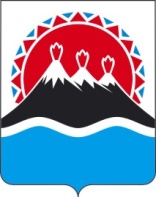 МИНИСТЕРСТВО КУЛЬТУРЫКАМЧАТСКОГО КРАЯПРИКАЗ № Должность согласующего лицаЗамечания к документуПодпись согласующего лицаФ.И.О.согласующего лицаДата согласованияКонсультант отдела культурной политикиМ.Е. Лебедева